Aanvraag Maatwerk Vetafscheider/SlibvangputAlgemeenArtikel 3.131 Activiteitenbesluit Milieubeheer.Ingevolge artikel 3.131 lid 4 van het Activiteitenbesluit milieubeheer dient vethoudend afvalwater voorafgaand aan de vermenging met ander niet-vethoudend afvalwater te worden geleid door een vetafscheider en slibvangput die voldoen aan en worden gebruikt conform NEN-EN 1825-1 en 2.Op grond van artikel 3.131 lid 5 van het Activiteitenbesluit milieubeheer kan het bevoegd gezag in afwijking van het vierde lid, het lozen zonder een vetafscheider en slibvangput toestaan, indien gelet op het vetgehalte in het te lozen afvalwater in combinatie met de hoeveelheid te lozen afvalwater, het lozen geen nadelige gevolgen heeft voor de doelmatige werking van de voorzieningen voor het beheer van afvalwater. Artikel 2.2, vierde lid, is van overeenkomstige toepassing.Dit formulier is bruikbaar voor activiteiten waarbij slechts op kleine schaal voedingsmiddelen worden bereid waarbij nauwelijks vet vrij komt (bijvoorbeeld bij detailhandel [niet zijnde slagerijen] en keukenfuncties in een dagopvang).  Dit verzoek om maatwerk, en de bijbehorende documenten, kunt u zenden aan: 
De Milieudienst of Omgevingsdienst van uw gemeente..Adres en huisnummer waarop het verzoek betrekking heeftDe bedrijfsnaamDe bestemming van de te onderscheiden ruimten van de inrichting, zoals verkoopruimte, horecagedeelte, keuken enz.Plaats van apparatuur, zoals koeltoonbank, fornuis, oven, frituurDe ligging van de bedrijfsriolering en de plaats van de lozingspunten, zoals het aanrecht met spoel- en wasbakkenbakken, vaatwasmachine, afvoerputjes in vloereneventuele mobiele vetafscheider(s) niet conform NEN-EN 1825 ten behoeve van spoel- en wasbakken De plattegrondtekening(en) moeten zijn voorzien van datum en handtekening.*Doorhalen van niet van toepassing isAanleiding tot verzoek om maatwerk Het verzoek om maatwerk heeft betrekking op (aankruisen wat van toepassing is): Het oprichten van een bedrijf Het veranderen van een sinds ………………….. bestaand bedrijf Anders, nl: ………………………………………………………………Kruis aan hoe voedsel wordt bereid en hoeveel in aantallen of gewicht per week.Bereiden van VoedingsmiddelenHoeveelheid / Aantal per week:Omschrijving en hoeveelheid gebruikte olie en/of vetKg / liters per week:Manier waarop oude olie en/of vet wordt afgevoerdNaam inzamelaar:OMSCHRIJVING VAN DE AARD EN OMVANG VAN DE ACTIVITEITEN	   ja     nee   n.v.t.1.	Biedt u uw klanten gelegenheid ter plaatse te consumeren	                                      1.a.       Zo ja hoeveel plaatsen ?     …………………………………..1.b.       Zo ja, gebruikt u enkel wegwerpservies en bestek?	               2.	Gebruikt u bakpapier in uw oven(s)? 		            		               	            3.         Gebruikt u aluminiumfolie in uw grill om druipvet op te vangen? 	                 4.         Bevinden zich in de keukenvloer een of meer schrobputjes? 		          	   ja     nee   1.	Heeft u een tafelmodel vet- en slibafscheider?				                      1.a.      Zo ja, welk merk en type?ToelichtingOndertekeningToelichting:Een conventionele afscheider is niet toepasbaar. Maar heden ten dagen bestaan er nieuwe technieken om het vet/olie uit mijn afvalwater te scheiden. Via de website van Horepa trof ik een onderbouw vetafscheider van Grease Guardian die het vet zelfs beter uit het water schijnt te filteren dan de reguliere vetput dit kan. Situatieschets:  zoals ik het apparaat zou willen aansluiten is als volgt:Vaatwasmachine en spoelbak lozen op de Grease Guardian. De Grease Guardian loost zijn gefilterde water op het riool.  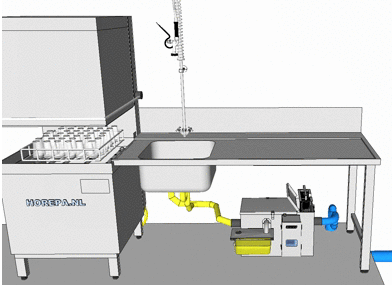 Werkwijze:  het betreft hier afvalscheiding. Als eerst wordt al het eten  van al het kookgerei verwijdert ook het zichtbare vet/olie en gaat in de afvalbak. Vervolgens wordt het kookgerei in de spoelbak grondig met heet water afgespoeld om te ontdoen van oliën en vetten. Voorkeur heeft hier geen zeep voor te gebruiken. Zeep is een bindmiddel als het water en vet/olie betreft. Afscheiders ook vetputten hebben daar meer moeite mee. 
Hierna gaat het kookgerei in de vaatwasser.Informatie, de werking en video,s over de Grease Guardian vetafscheider kan u vinden op Website:  www.vetafscheider-vetput.nl Capaciteitberekening:
http://vetafscheider-vetput.nl/capaciteitsberekening%20vetafscheider%20vetput.htmWerking van het apparaat: 
http://vetafscheider-vetput.nl/Video%20van%20de%20werking%20van%20de%20Grease%20guardian.htmOverige gegevens: 
http://vetafscheider-vetput.nl/Bovengrondse%20vetafscheider%20onderbouw%20D1.htmVertegenwoordigd in Nederland door:
Horepa vof
Groene Wuiver 3 
1718LM  Hoogwoud
Tel: +31 226 354535
Mail: info@horepa.nl UITLEG BIJ EN BEPERKINGEN VAN DIT VERZOEK OM MAATWERKBIJ DIT VERZOEK OM MAATWERK DIENEN DE VOLGENDE GEGEVENS OP EEN PLATTEGRONDTEKENING OP EEN SCHAAL VAN TENMINSTE 1:250 (BIJ VOORKEUR 1:100) TE WORDEN VERMELD:GEGEVENS VAN DE AANVRAGER OM MAATWERKGEGEVENS VAN DE AANVRAGER OM MAATWERKNaam:Adres:Postcode en woonplaats:Telefoonnummer:Emailadres:GEGEVENS VAN HET BEDRIJF WAARVOOR MAATWERK WORDT GEVRAAGDGEGEVENS VAN HET BEDRIJF WAARVOOR MAATWERK WORDT GEVRAAGDGEGEVENS VAN HET BEDRIJF WAARVOOR MAATWERK WORDT GEVRAAGDNaam:Adres:Postcode en woonplaats:Telefoonnummer:Emailadres:Contactpersoon:KVK nummer:Type bedrijf*:A / B A / B Datum waarop met bereiden van voedingsmiddelen is/wordt begonnen:Datum waarop met bereiden van voedingsmiddelen is/wordt begonnen:OMSCHRIJVING VAN DE AARD EN OMVANG VAN DE ACTIVITEITEN	Frituren van:                                           	Bakken en/of braden in olie en/of vet van:  	Grillen van:		(Af)bakken in oven van:  	                Slechts opwarmen van elders bereide voedingsmiddelen                Anders nl:	Bij kamertemperatuur vloeibare olie nl:	Bij kamertemperatuur vaste vetten: nl:                Anders nl:	Afvalcontract met inzamelaar:	Bij het overige bedrijfsafval                Anders nl:OVERIGE KENMERKEN VAN BEDRIJFSVOERINGALTERNATIEVE VET- EN SLIB OPVANGToelichtingNaam in bloklettersDatum ondertekeningHandtekening